INDICAÇÃO Nº 1519/2015Sugere ao Poder Executivo Municipal a realização de estudos visando à fiscalização e/ou campanha de orientação na Avenida Mogi Guaçu, no bairro Jardim Laranjeiras, no município de Santa Barbara d’Oeste.  Excelentíssimo Senhor Prefeito Municipal, Nos termos do Art. 108 do Regimento Interno desta Casa de Leis, dirijo-me a Vossa Excelência para sugerir que, por intermédio do Setor competente, sejam realizados estudos visando à fiscalização e/ou campanha de orientação na Avenida Mogi Guaçu, no bairro Jardim Laranjeiras, neste município.  Justificativa:A solicitação se faz necessária devido a grande quantidade de veículos que estão estacionando do lado esquerdo da Avenida supracitada, nas mediações do supermercado São Vicente, atrapalhando a trânsito.Portanto, temos a certeza que essa solicitação amenizará os problemas causados por essa situação, levando mais tranquilidade a esses munícipes.Plenário “Dr. Tancredo Neves”, em 13 de abril de 2015.Ducimar de Jesus Cardoso“Kadu Garçom”-Vereador-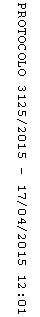 